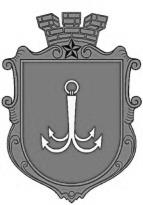 ОДЕСЬКА МІСЬКА РАДАПОСТІЙНА КОМІСІЯЗ ПИТАНЬ КОМУНАЛЬНОЇ ВЛАСНОСТІ, ЕКОНОМІЧНОЇ, ІНВЕСТИЦІЙНОЇ ПОЛІТИКИ ТА ПІДПРИЄМНИЦТВА ________________№_________________на №______________від______________┌						┐25.01.2021  року              15-00                    Велика залаПОРЯДОК ДЕННИЙ1.  Розгляд у рішення «Про ліквідацію департаменту комунальної власності Одеської міської ради та утворення департаменту земельних ресурсів Одеської міської ради та департаменту орендних відносин та приватизації комунального майна Одеської міської ради»  (лист департаменту комунальної власності № 01-13/40 від 12.01.2021 року).2. Розгляд у рішення Одеської міської ради «Про затвердження Переліку другого типу об’єктів комунальної власності територіальної громади              м. Одеси, що підлягають передачі в оренду без проведення аукціону» (листи департаменту комунальної власності №01-13/42 від 12.01.2021 року,                 № 01-13/191 від 21.01.2021 року та № 01-13/214 від 25.01.2021 року).3. Розгляд Протокольного доручення III сесії  Одеської міської ради VIII скликання від 24 грудня 2020 року щодо використання громадськими та благодійними організаціями орендованих приміщень (лист секретаря ради Коваля І.М. № 213/вих-мр від 30.12.2020 року) 4. Розгляд у рішення «Про розміщення тимчасових споруд для провадження підприємницької діяльності та елементів вуличної торгівлі в       м. Одесі» (лист управління розвитку споживчого ринку та захисту прав споживачів № 0123/13 від 15.01.2021 року). 5. Розгляд пропозицій до Положення про постійну комісію з питань комунальної власності, економічної, інвестиційної політики та підприємництва.6. Розгляд пропозицій до плану роботи комісії з питань комунальної власності, економічної, інвестиційної політики та підприємництва на 2021 рік (лист секретаря ради Коваля І.М. № 192/вих.-мр від 10.12.2020 року). 7. Розгляд звернення депутата Одеської міської ради Леонідової Л.В. про надання порядку денного та всіх матеріалів засідань постійної комісії з питань комунальної власності, економічної, інвестиційної політики та підприємництва (звернення № 46/2-мр від 11.01.2021 року).8. Розгляд звернення голови постійної комісії з питань Регламенту, депутатської етики, реалізації державної регуляторної політики та запобігання корупції Квасницької О.А. щодо внесення змін до Регламенту Одеської міської ради VIII скликання щодо проведення дистанційних засідань постійних комусь (звернення № 106/2-мр від 19.01.2021 року).9. Розгляд звернення директору департаменту праці та соціальної політики Китайської О.П. щодо надання представника постійної комісії до складу комітету із забезпечення безбар’єрного середовища для осіб з інвалідністю та інших маломобільних груп населення в м. Одесі (звернення № 02-27/131 від 20.01.20221 року).10. Розгляд проєкту рішення «Про передачу органу самоорганізації населення комітету мікрорайону «Добробит»  на баланс та закріплення за ним на праві оперативного управління частини нежитлових приміщень цокольного поверху № 502, що розташовані за адресою: м. Одеса,               вул. Ніжинська, 66» (лист департаменту комунальної власності № 01-09/68 від 20.01.2021 року). 11. Інформація по запитам постійної комісії з питань комунальної власності, економічної, інвестиційної політики та підприємництва:11.1. управління розвитку споживчого ринку та захисту прав споживачів Одеської міської ради щодо переліку тимчасових споруд та елементів вуличної торгівлі для здійснення підприємницької діяльності (лист управління № 3978/01-15 від 18.12.2020 року). 11.2. департаменту комунальної власності Одеської міської ради, а саме:виконання Департаментом комунальної власності Одеської міської ради плану надходжень до бюджету міста Одеси та   плану надходжень на 2021 рік; хід підготовки до проведення он-лайн аукціонів оренди комунального майна територіальної громади м. Одеси  (через систему Prozorro) та дедалайни імплементації; перелік об’єктів, що виносився на розгляд виконавчого комітету Одеської міської ради 10.12.2020 року;перелік об’єктів комунальної власності, які належать на праві власності територіальній громаді м. Одеси та знаходяться в ведені департаменту комунальної власності;перелік об’єктів комунальної власності, які належать на праві власності територіальній громаді м. Одеси та знаходяться на обліку структурних підрозділів Одеської міської ради, комунальних підприємств та установ.пл. Думська, 1, м. Одеса, 65026, Україна